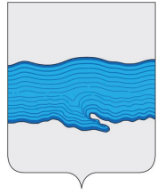 Совет Плёсского городского поселенияПриволжского муниципального районаИвановской области  РЕШЕНИЕ  г. Плёс от «01» февраля 2018 г                                                                              № 6О внесении изменений в решение  Совета Плёсского городского поселения Приволжского муниципального района Ивановской области от 15.09.2015 года № 48 «Об утверждении Положения об оплате труда работников, осуществляющих техническое обеспечение деятельности в органах местного самоуправления Плёсского городского поселения»         В соответствии с Конституцией Российской Федерации, Уставом Плёсского городского поселения, Совет Плёсского городского поселения РЕШИЛ:В соответствии c Распоряжением Правительства РФ от 06.12.2017 №2716р внести изменение в Положение об оплате труда работников, осуществляющих техническое обеспечение деятельности в органах местного самоуправления Плёсского городского поселения:- абзац 2 пункта 2 Положения изложить в новой редакции «Должностной оклад: 	водитель легкового автомобиля	4960,0 руб.					                        уборщица	2650,0 руб.»          	2. Данное решение вступает в силу с момента опубликования в официальном издании нормативно-правовых актов Совета и администрации Плёсского городского поселения «Вестник Совета и администрации Плёсского городского поселения» и распространяется на правоотношения, возникшие с 01 января 2018 года.  Председатель Совета   Плёсского городского поселения                                            Каримов Т.О.  Врип главы Плёсского городского поселения                        Захаров Н.В.